SOUTH WEST BRANCH	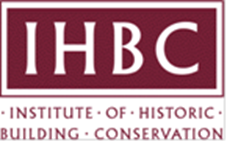 BUSINESS PLAN 2015 - 2016  					 The preparation of a business plan is desirable to give a considered direction to branch activities and the provision of member services. The branch plan should complement and take forward the national Institute’s corporate aims and business plan. The branch has not called upon financial help from the national Council since 2007.  Essentially the branch has managed its own financial affairs and some of the highlights of the past year are noted below left.The underlying business plan was last updated during 2014 and this now needs to be rolled forward. 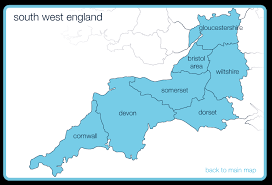 The South West in numbers :18         World Heritage Sites +28.6% since 20021535    Conservation Areas			119      Registered Parks & Gardens + 15.5%2621    Scheduled Ancient Monuments +2.6%31,431 Listed Building Entries  -0.2%8           Registered Battlefields23         Registered Wrecks	     174 Full and 111 Affiliate IHBC members    -18% Local Authority Conservation StaffSource : Heritage Counts 2014During the past year consideration was given to means of reducing expenditure. Sponsorship of a place at the Annual School has been withdrawn, and thought was given to reducing the number of county reps, particularly the Cuba area which has not functioned effectively. The status quo however was maintained and the branch absorbed a financial loss during 2014-15. Overall, finances remain in-line with previous business plan forecasts and the accounts are currently in a reasonably healthy state due, in no small part, to the massive amount of hard work that the committee has put in to minimise the cost of event administration. For the future, many of the costs - such as those associated with holding meetings - are anticipated to continue at historic levels. Employer’s training budgets continue to be squeezed almost to the point of extinction. Over the past couple of years the branch committee has sought to close some of the gaps by arranging low-key, inexpensive or free events.  We strongly feel as a branch we would like to continue this as long as possible, although we do aim to provide an opportunity to bring a large number of members from across the region together at a major conference during the course of the next twelve months. A sound bank balance will be necessary to secure premises hire, advertising, catering fees, speakers’ expenses, etc. and these expenses often need to be paid or guaranteed up front.  Past experience shows that in the final analysis a conference is likely to raise funds for the branch but this is not certain and a budget should allow for a small nett profit. The new business plan will seek to match resources to intentions. Table 1 puts the current level of financial assets into context. Essentially accumulated funds have continued to be invested in the works of the branch.  As noted above there was an operating loss for the past year.  Thus unless a successful profit-making conference can be arranged funds will dwindle sharply.Table 1 Resources 2014 – 2016 (IHBC financial year Oct-Sep)The South West Bulletin will continue to be the main means by which the membership is linked together. The branch committee will also seek to continue to provide and promote cost-effective CPD events throughout the branch area, perhaps in conjunction with other agencies. However, the main emphasis for the forthcoming year will be on arranging a major regional conference. Table 2 following outlines the proposed Business Plan for the forthcoming twelve months.Table 2 Business Plan for 2015-16 (October-September)Branch CommitteeNovember 2015End of Sept. 2014End of Sept. 2015Forecast Sept. 2016Bank accounts (1)490446501300Liabilities1000*0Total assets4904  3650*1300EstimateEstimateEstimateEstimateObjectiveActionResponsibilityEst.Expenditure (£)Help conservationBuild partnerships with relevant bodies and agenciesAttend SWHEFExternal Rep260Build partnerships with relevant bodies and agenciesAttend RTPI, RIBA, IFAChair / IP Chair100Support membersFoster CPD opportunitiesSeek support from partners/external bodies to deliver seminars, and visits Branch Committee200Arrange SW ConferenceWorking title ‘Heritage Impact – What’s the Harm?’Events Rep-200Maintain communication links with membersCompile, edit and circulate Bulletin (including gift tokens and honoraria) /maintain email listsBulletin Editor/ Membership Sec 150Operate Branch committeeQuarterly Branch Committee meetings held within regionOrganise 4 SW meetings Branch Committee1500Ensure continuity with   Bank and day to day running of accountsLiaison with bank and overseeing of accounts Branch Treasurer100Arrange AGM Appoint officers and national reps. Approve/ratify the SW Business PlanBranch Secretary250Total expenditure (2015-16)Total expenditure (2015-16)Total expenditure (2015-16)£2360.00